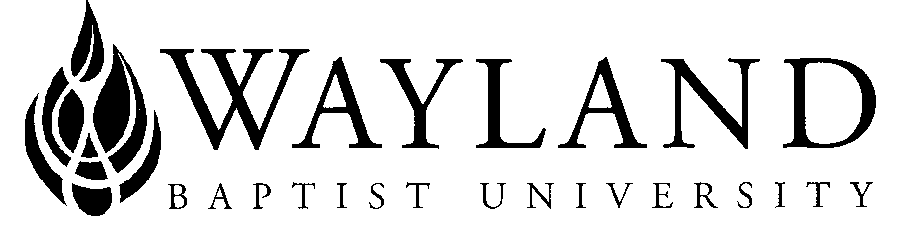 WBUOnlineSchool of Languages and LiteratureWayland Baptist University Mission Statement:  Wayland Baptist University exists to educate students in an academically challenging, learning-focused, and distinctively Christian environment for professional success, and service to God and humankind.Course Name: ASL.2301 American Sign Language 1 IntermediateFull Name of Instructor: Dr. Janellkay BrighamWBU Email Address: janellkay.brigham@wayland.wbu.eduOffice Hours:  by appointment Class Meeting Time and Location: Various days and timesCatalog Description:  The second course in ASL focuses on the initial development of receptive and expressive language skills in American Sign Language.  Additional emphasis is given to the communicative aspect of acquiring a language.Prerequisite: ASL. 1402Required Textbook and Resources: Signing Naturally Units 7-9 (purple)Course outcome competencies: Upon the conclusion of this course, students actively engaged in learning will be able to:Demonstrate an intermediate level of language competency in the target language.Utilize intermediate-level receptive and expressive skills in the target language.Engage in intermediate-level conversations, such as making plans, using the target language.Read and use fingerspelling and numbers in ASL at an intermediate level.Exhibit an understanding of Deaf Culture.The more the student puts into the course, the higher his or her outcome competencies will be.Attendance Requirements: As stated in the Wayland Catalog, students enrolled at one of the University’s external campuses should make every effort to attend all class meetings.  All absences must be explained to the instructor, who will then determine whether the omitted work may be made up.  When a student reaches that number of absences considered by the instructor to be excessive, the instructor will so advise the student and file an unsatisfactory progress report with the campus executive director.  Any student who misses 25 percent or more of the regularly scheduled class meetings may receive a grade of F in the course.  Additional attendance policies for each course, as defined by the instructor in the course syllabus, are considered a part of the University’s attendance policy. Statement on Plagiarism and Academic Dishonesty: Wayland Baptist University observes a zero-tolerance policy regarding academic dishonesty. Per university policy as described in the academic catalog, all cases of academic dishonesty will be reported and second offenses will result in suspension from the university.Disability Statement: “In compliance with the Americans with Disabilities Act of 1990 (ADA), it is the policy of Wayland Baptist University that no otherwise qualified person with a disability be excluded from participation in, be denied the benefits of, or be subject to discrimination under any educational program or activity in the university.  The Coordinator of Counseling Services serves as the coordinator of students with a disability and should be contacted concerning accommodation requests at (806) 291- 3765.  Documentation of a disability must accompany any request for accommodations.”Course Requirements and Grading Criteria:  In order to learn ASL and be able to communicate, you need to practice the language.  This means you need to consistently practice receptive and expressive signing throughout this course.When watching your DVD, there will be no audio.  In addition, it is recommended to NOT watch ASL in slow motion. “Students shall have protection through orderly procedures against prejudices or capricious academic evaluation. A student who believes that he or she has not been held to realistic academic standards, just evaluation procedures, or appropriate grading, may appeal the final grade given in the course by using the student grade appeal process described in the Academic Catalog.  Appeals may not be made for advanced placement examinations or course bypass examinations. Appeals are limited to the final course grade, which may be upheld, raised, or lowered at any stage of the appeal process. Any recommendation to lower a course grade must be submitted through the Executive Vice President/Provost to the Faculty Assembly Grade Appeals Committee for review and approval. The Faculty Assembly Grade Appeals Committee may instruct that the course grade be upheld, raised, or lowered to a more proper evaluation.”Grades are cumulative and the points are shown on the assignment and the last page of the syllabus.   To calculate your grade, divide your points by the total points for the assignments in the course.Culture Assignments:  Culture assignments in this course are to make you aware of Deaf individuals who have impacted the Deaf culture.  Information from these articles will be on the exam.Expressive Assignments:    You will be asked to sign videos for me.  Work on them a little every day and then post by midnight CST Sundays.    You will use VidGrid to record all videos. Some stories will be timed and points deducted for short presentations. All stories should be memorized. No notes may be used and points may be deducted if signing is distracted or notes are used.Grading:Late assignments (after midnight Sunday CST) 20% penalty up until Friday 11:59pm CST. Assignments will not be accepted past 6 days late. A zero will be entered as the grade after the 6-day grace period with the exception of the assignments due within the first few days of class. They are due on the Wednesday and will be late on Thursday and a zero will be entered on Friday (1st week only).Timed assignments (expressive signing) will have a 20% deduction if less than the required time limit.The use of notes while signing is discouraged. Try to practice throughout the week, and then post on weekends if possible. This way, you are signing naturally. Speed is not a goal. Strive for clarity. The purpose of the course is for you to mull these signs and concepts over throughout the week and then post at the end of the week. Use of notes if they affect the smoothness of the presentation will have a deduction in points.Discussions:  The purpose of the Discussions and Cultural assignments are to provoke thinking as well as learn about the Deaf culture. These may appear to be objective fill in the blank/short answer assignments but they need to be deeper than that either in the comments or your replies to others. If a link is more than 10 years old, your due diligence should be to do a little more research beyond what I have posted to get you started. Try to get a grasp of the cultural aspects being presented and do some thinking about topics I post about. I will not count words but use your writing skills to communicate clearly and without room for misunderstanding. Take the time to elaborate so that I know from my perspective, you are understanding the cultural norms and more`s within the Deaf community. Vague or unclear concepts are subject to a lower grade.Exams/Quizzes:   These will be objective assessments testing your ability to understand ASL and the cultural information presented through this course.Extra Credit:  You are encouraged to locate and participate in a Deaf event, virtually or in-person (pandemic considered).  This is an event where the host is Deaf and planned by the Deaf and ASL is used.  After attending, you will be required to submit a report on the event, who was the host and their sign name, what did you learn, etc.  The event credentials must be verifiable and any information (Zoom link, address, etc.). should be included.  The report MUST be submitted within ONE week of the event even though the assignment will be posted near the bottom of the Weekly Content.  It will open at the beginning of the session.  If you have any questions about this, please email me.  The Extra Credit will be 6 points added to the overall average of the course prior to dividing. Tentative Schedule: (Weeks posted in Announcements)Week					Assignment			Updated 5-27-22  		90-100   		A	588-655 total points			80-89 	 	B	521-587			70-79 	 	C	455-520			60-69 	 	D	390-454			59 below 		F	389 and belowIntro to Week 1You will have an introduction assignment due within the first few days of class.  This will be a signed intro so that all class members become familiar with each other and where everyone is located.  5 points1Unit:  Review Units 1-6  (teacher video)Expressive Story 1:  Using the information from Units 1-6 of SN create a story.  Tell me about yourself.  Include some fingerspelling and classifiers.  Story length:  2 min.  30 pts2Expressive Story 2:  Unit 7  (teacher video)“Tell about a memorable clothing item or accessory.” Include the following:-how you got the item-describe the item-what the item is made of-how often you use or wear it and where-where the item is now or what happened to itStory length:  min. 2 min    35 ptsCulture:  ADA   30 ptsBegin Unit 83Expressive Story 3: Unit 8Include a fictional or real person and a photograph of that person (be creative)Include:    -how the person is related to you-name of person-age-where he or she lives (and if you live with him or her)-if friend, how long have you known the person-what does the person do for a living    35 ptsQuiz 1 (teacher video)  50 ptsBegin Unit 9.1 -  9.74Expressive Story 4: Unit 9.1-9.7Using the situational signs in Lesson 9.1 -9.7 create an expressive story including the following:Description of your neighborhood and rhetorical questionsUse your creativity to include restaurants and maybe a special restaurant that has unique foods etc.Story Length: 2.5 minutes   40 ptsCulture:  Alice Cogswell  40 ptsBegin Unit 9.85Culture:  Role Play 50 ptsQuiz 2 “Amber’s Neighborhood” (teacher video)  50 ptsWork through Unit 9.8-9.146Expressive Story 5 use Unit 9.8-9.14Include:  Compare and contrast two people’s schedules.  Include in the story:-time-age-activitiesStory Length: 2.5 min.  45 pts. Culture: Sean Forbes and Name Signs  45 pts  Last date to submit Deaf event.  (Please note that the Deaf Event is due within one week of the verifiable event, but will not be accepted after the end of Week 6).   Extra Credit for a deaf Event will be added to the overall total before dividing by 655.   6 pts.Deadline this week.  Review syllabus for details.7Expressive Story 6 Use everything learned so far and create a story that is 3 minutes in length.  50 ptsQuiz 3 (teacher video)  50 ptsReview Units 7-98Exam 100 pts.